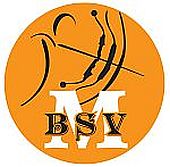 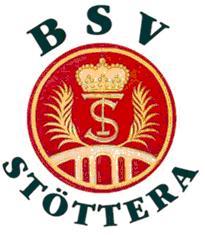 Arrowhead Feld TurnierOrt:             Schießplatz Mattersburg 		7210 Mattersburg, Forchtenauerstr.67Termin:	Oster Montag, 22. 4. 2019Modus:	Ein Tages Turnier12 bekannt / 12 unbekanntKlassen:	Altersklassen m + wKadetten Junioren, Allgemeine Klasse, Senioren 1, Senioren 2 		Bogenklassen:		Barebow, Recurve, Compound, Langbogen, InstinktivAchtung:	Lizenzpflicht für die Wertung des Arrowhead TurniersSchützen ohne gültiger ÖBSV Lizenz die keinem werden in einer Gästeklasse geführt.Zeitplan:	Montag 22. 4. 2019		Vormittag:		12 Ziele unbekannt9:00	Training und Gerätekontrolle		10:00	Begrüßung10:30	Start an den Scheiben		Nachmittag:	12 Ziele bekannt					14:30 Start an den ScheibenSiegerehrung etwa eine Stunde nach der Rückkehr der letzten Gruppe aus dem Feld. Preise für die drei Erstplatzierten bei mindestens fünf Teilnehmern in der Klasse.Veranstalter:		BSV Stöttera /BSV MattersburgOrganisationsleiter:	Franz GeiszlerSchießleiter:		Linhart ChristianSchiedsrichter:		Ajeti BenjaminNennungen an:		Mag. Linhart Christian  bitte per mail			Linhart.christian@gmx.at			Mob. Tel: +43 650 2526274Nennschluss:		12. 4. 19Nenngeld:			Kadetten und Junioren		€   10.-			Alle anderen Klassen		€   20.-Die Nenngebühr bitte überweisen auf:	BIC:	WINSATWNXXX					IBAN:	AT73 2026 7020 0143 6415 Verpflegung:		Für Speisen und Getränke ist gesorgt!ALLE INS GOLDErgänzung der Ausschreibung im Auftrag des ÖBSV:Es wird darauf aufmerksam gemacht, dass Dopingkontrollen von der NADA bei WA registrierten Turnieren durchgeführt werden können. (Gästeliste ausgenommen). Bitte lesen Sie die Informationen auf der ÖBSV Startwebsite oder auf der www.nada.atDie Verantwortung für das Thema Doping liegt ausschließlich bei den Schützen selbst. Sämtliche Folgekosten eines positiven Testergebnisses hat der Schütze/die Schützin zutragen.Das Turnier wird nach den Richtlinien des gültigen WA-Reglements und der gültigen WKO des ÖBSV durchgeführt. 